Министерство науки и высшего образования РФАссоциация «Российское историческое общество»Фонд «История Отечества»Общественная палата Российской ФедерацииОтделение Российского исторического общества в Тверской областиТверской государственный университетобъявляют о проведенииVII МЕЖДУНАРОДНОЙ ИСТОРИЧЕСКОЙ ШКОЛЫЦель школы – формирование у иностранных и российских студентов, обучающихся по программам бакалавриата, магистратуры и аспирантуры в российских университетах по историческим и смежным гуманитарным специальностям, исследовательских и проектных компетенций, расширение и углубление их представлений об исторических событиях, актуальных подходах, методах и тенденциях развития гуманитарных наук. Это уникальная возможность расширить свои познания об истории и культуре России, встретиться с известными исследователями, руководителями академических институтов, ведущих вузов, крупнейших архивов и музеев, получить поддержку в реализации собственных историко-просветительских инициатив. Работа школы строится по следующим тематическим трекам: История Великой Отечественной войныИстория русского искусстваИстория российской науки и технологийИстория Древней и Средневековой РусиМодернизация в истории РоссииВ рамках каждого трека запланирована интенсивная образовательная программа (на русском языке), круглые столы и дискуссии, а также конкурс студенческих проектов. Мероприятия школы будут полезны, в первую очередь, обучающимся на социально-гуманитарных специальностях (история, филология, культурология, политология и международные отношения)Место проведения: Тверская область, город Тверь, Тверской государственный университет, исторический факультет, улица Трехсвятская д. 16 / 31.Период проведения: 22–26 апреля 2024 года. Организаторы полностью покрывают расходы участников школы на проезд, проживание и питание. Заявки на участие принимаются до 11 марта 2024 года. Приём заявок осуществляется по двум направлениям: Иностранные студенты, обучающиеся в российских вузах (100 мест) Участникам из этой категории необходимо подать заявку, заполнив электронную форму и направив мотивационное письмо на русском языке на электронную почту hisschool_2024@tversu.ru. Мотивационное письмо составляется в свободной форме. В нём должна содержаться краткая информация об участнике школы, сведения о его образовательных и карьерных планах. Там же необходимо указать предпочтительный тематический трек (из перечисленных выше). Объём мотивационного письма – не более 2 тыс. знаков. Российские студенты (50 мест) Участникам из этой категории необходимо подать заявку, заполнив электронную форму и направив мотивационное письмо на английском языке на электронную почту hisschool_2024@tversu.ru. Мотивационное письмо составляется в свободной форме. В нём должна содержаться краткая информация об участнике школы, сведения о его образовательных и карьерных планах. Там же необходимо указать предпочтительный тематический трек (из перечисленных выше). Объём мотивационного письма – не более 2 тыс. знаков. Проведение VII Международной исторической школы осуществляется во исполнение поручения Президента Российской Федерации от 01 сентября 2020 года № Пр-1395, п. 3 при поддержке фонда «История Отечества». Контактное лицо: Родивилова Олеся НиколаевнаEmail: Rodivilova.ON@tversu.ruТел: 8-(4822)-34-16-85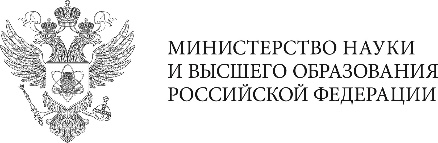 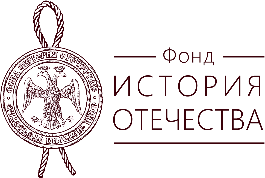 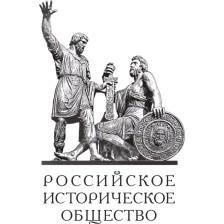 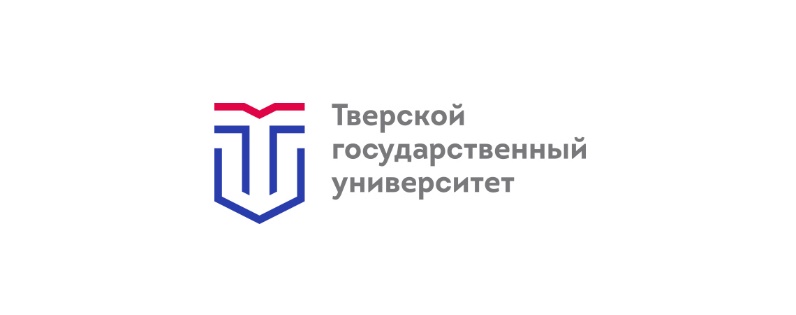 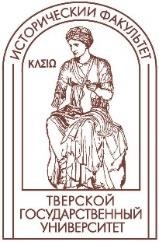 